Цель Опыт	[Вставьте даты]	13 марта 2016	[Вставьте даты]НавыкиКакой род занятий вам близокСитуация: Сегодня у вашего отряда по расписанию с 14:00 до 15:30 должны быть учебные занятия по предметам математике, литературе, экономике и менеджменту (отряд делится на группы). Во время завтрака вам становится известно, что занятий не будет. Вам необходимо занять детей своего отряда на это время. Ваши действия?Иванов Иван ИвановичИванов Иван Иванович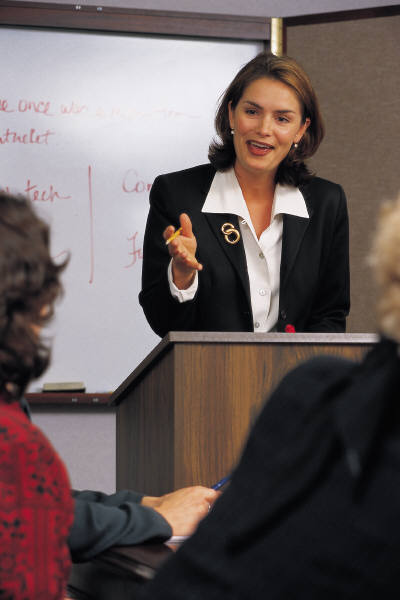 Адрес:Индекс, Город, почтовый адресТелефон:8 900 111 11 11Электронная почта:test@e-mail.testФакультет:факультет НИУ ВШЭГруппа:15ЕМесто в рейтинге:50 из 100Я готов сдавать сессию досрочнонетНаличние медицинской книжкинетНеобходимо иметь для трудоустройства. Наличие справки об отсутствии судимости нетНеобходимо иметь на очном собеседовании. Срок изготовления справки 1 месяц. По месту жительства